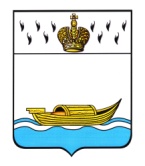 ДУМА ВЫШНЕВОЛОЦКОГО ГОРОДСКОГО ОКРУГАРЕШЕНИЕот 25.12.2019                                      № 132О назначении ликвидационной комиссии для ликвидацииАдминистрации Терелесовского сельского поселения,наделенной правами юридического лицаРуководствуясь Гражданским кодексом Российской Федерации, Федеральным законом от 06.10.2003 № 131-ФЗ «Об общих принципах организации местного самоуправления в Российской Федерации», Федеральным законом от 08.08.2001 № 129-ФЗ «О государственной регистрации юридических лиц и индивидуальных предпринимателей», законом Тверской области от 02.04.2019 № 13-ЗО «О преобразовании муниципальных образований Тверской области путем объединения поселений, входящих в состав территории муниципального образования Тверской области «Вышневолоцкий район», с городским округом город Вышний Волочек Тверской области и внесении изменений в отдельные законы Тверской области», решением Думы Вышневолоцкого городского округа от 16.10.2019 № 33 «О ликвидации Администрации Терелесовского сельского поселения, наделенной правами юридического лица», Дума Вышневолоцкого городского округа решила:1. В целях проведения ликвидации Администрации Терелесовского сельского поселения (ОГРН 1066908005119, юридический адрес: 171145, Тверская область, Вышневолоцкий район, поселок Терелесовский, улица Рабочая, дом 7) назначить с 01 января 2020 года ликвидационную комиссию в составе:Симанов Юрий Алексеевич – руководитель ликвидационной комиссииРябкова Наталья Федоровна – заместитель руководителя ликвидационной комиссииГолубева Наталья Юльевна - член ликвидационной комиссии.2. Установить, что с момента назначения ликвидационной комиссии к ней переходят полномочия по управлению делами юридического лица Администрации Терелесовского сельского поселения.3. Полномочия по уведомлению Межрайонной инспекций Федеральной налоговой службы России № 12 по Тверской области о принятии решения о назначении ликвидационной комиссии возложить на руководителя ликвидационной комиссии Симанова Юрия Алексеевича.4. Настоящее решение вступает в силу со дня его принятия.Председатель Думы Вышневолоцкого городского округа                                                                Н.Н. Адров